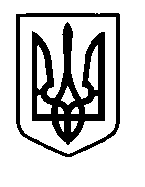 УКРАЇНАПрилуцька міська радаЧернігівська областьУправління освіти Про проведення  ІІІ етапу  Всеукраїнських учнівських  олімпіад  із навчальних предметів у 2023-2024  навчальному роціВідповідно до наказу Міністерства освіти і науки України від ЗІ жовтня
2023 року № 1330 «Про проведення Всеукраїнських учнівських олімпіад з
навчальних предметів і турнірів у 2023/2024 навчальному році», Положення
про Всеукраїнські учнівські олімпіади, турніри, конкурси з навчальних
предметів, конкурси-захисти науково-дослідницьких робіт, олімпіади зі
спеціальних дисциплін та конкурси фахової майстерності, затвердженого
наказом Міністерства освіти і науки України від 22 вересня 2011 року № 1099,
зареєстрованого в Міністерстві юстиції України 17 листопада 2011 року за
№ 1318/20056 (зі змінами) (далі - Положення), наказів Управління освіти і
науки облдержадміністрації від 20 листопада 2023 року №215 «Про
затвердження рейтингу команд для участі у III етапі Всеукраїнських учнівських
олімпіад із навчальних предметів у 2023/2024 навчальному році», від 10 січня 2024 року №2 «Про проведення ІІІ етапу Всеукраїнських учнівських олімпіад із навчальних предметів у 2023-2024 навчальному році»,  ураховуючи
Указ Президента України від 06 листопада 2023 року № 734/2023 «Про
продовження строку дії воєнного стану в Україні», затверджений Законом 
України від 08 листопада 2023 року № 3429-ІХ та з метою забезпечення
організованого проведення III етапу Всеукраїнських учнівських олімпіад із
навчальних предметів у змішаній (очній та дистанційній) формі (далі -
Олімпіади), з метою пошуку, підтримки, розвитку творчого потенціалу обдарованих здобувачів освіти НАКАЗУЮ:1.Провести ІІІ етап Всеукраїнських  учнівських  олімпіад із навчальних предметів у 2023-2024 навчальному році згідно з графіком, затвердженим  наказом управління освіти і науки Чернігівської облдержадміністрації від 10 січня 2024 року №2 «Про проведення ІІІ етапу Всеукраїнських учнівських олімпіад із навчальних предметів у 2023-2024 навчальному році» (Додаток №1).2. Директорам ЗЗСО №№5,6,7:2.1. Підготувати приміщення для проведення ІІІ етапу Всеукраїнських учнівських олімпіад із навчальних предметів у 2023-2024 навчальному році відповідно до додатку №1.2.2. Забезпечити проведення нагадування для  учасників ІІІ етапу Олімпіад  та педагогічних працівників, які залучені до проведення зазначеного етапу Олімпіад,  про правила поведінки під час сигналу цивільного захисту «ПОВІТРЯНА ТРИВОГА!».3.Директорам ЗЗСО №№1,5,6,7,9 забезпечити участь переможців ІІ етапу Всеукраїнських учнівських олімпіад із навчальних предметів у ІІІ етапі Олімпіад (додаток №2).4.Контроль за виконанням даного наказу залишаю за собою.Начальник управління освіти				Олександр ПРАВОСУД                                                                                  Додаток №1до наказу управління освіти  від 10 січня 2024 року № 7  Строки проведення ІІІ етапу Всеукраїнських учнівських олімпіад із навчальних предметівДодаток №2до наказу управління освіти від 10 січня  2024 року № 7Список учасників ІІІ етапу Всеукраїнських учнівських олімпіад із навчальних предметів у 2023-2024 навчальному році 10 січня 2024 р.НАКАЗм. Прилуки№ 7 Назва навчального предметакласДата проведенняПочаток олімпіадиКількість турівКількість годин на всі туриЗаклад , на базі якого проводиться олімпіадаПІБ відповідальних осібУкраїнська мова та література8-1114.01.202410.0013 годЛіцей №5 імені В.А.ЗатолокінаСайко О.А.Бурлаку Н.О.Англійська мова9-1120.01.202410.0022 год.Ліцей №5 імені В.А.ЗатолокінаСайко О.А.Бурлаку Н.О.Історія8-1121.01.202410.0014 годЛіцей №6Сайко О.А.Самозван Д.В.Біологія8-1121.01.202410.0014 годЛіцей №7Сайко О.А.Зуб В.В.Математика7-1128.01.202410.0014 годЛіцей №6Сайко О.А.Самозван Д.В.Хімія8-1110.02.202410.0014 годЛіцей №7Сайко О.А.Зуб В.В.Інформаційні технології9-1110.02.    202410.0014 годЛіцей №7Сайко О.А.Зуб В.В.Інформатика8-1117.02.202410.0025 годЛіцей №7Сайко О.А.Зуб В.В.ПІБ учасника олімпіадиЗаклад освітикласНазва олімпіадиПІБ вчителя, який підготував учняОхріменко Аліна ВалеріївнаПрилуцький ліцей  №5 імені В.А.Затолокіна8 класУкраїнська мова та літератураЛевченко В.І.Дяченко Діана ОлександрівнаПрилуцький заклад загальної середньої освіти І-ІІІ ст..№7(ліцей №7)8 класУкраїнська мова та літератураФедоренко Л.М.Климкіна Васіліса ДенисівнаПрилуцький ліцей  №5 імені В.А.Затолокіна10 класУкраїнська мова та літератураРоманченко О.С.Каленіченко Діана ОлександрівнаПрилуцький заклад загальної середньої освіти І-ІІІ ст..№7(ліцей №7)10 класУкраїнська мова та літератураФедоренко Л.М.Павленко Ольга СергіївнаПрилуцький ліцей  №5 імені В.А.Затолокіна11 класУкраїнська мова та літератураРоманченко О.С.Чабей Дар’я ОлександрівнаПрилуцький ліцей  №5 імені В.А.Затолокіна9 класАнглійська моваРомець Л.В.Єлістратова Анастасія ОлександрівнаПрилуцький ліцей  №5 імені В.А.Затолокіна10 класАнглійська моваРомець Л.В.Гуцуляк Кіра ІванівнаПрилуцький заклад загальної середньої освіти І-ІІІ ст..№7(ліцей №7)10 класАнглійська моваКаліш В.М.Мирошниченко Анна АнатоліївнаПрилуцький ліцей  №5 імені В.А.Затолокіна11 класАнглійська моваРомець Л.В.Драчковська Анастасія ЯрославівнаПрилуцький ліцей №5  імені В.А.Затолокіна8 класІсторіяГолубова Л.М.Юрченко Марія ТимофіївнаПрилуцький ліцей №9  10 класІсторія Чайка М.М.Антонов Олексій ВолодимировичПрилуцький ліцей №5  імені В.А.Затолокіна10 класісторіяГолубова Л.М.Харченко Ольга ЄвгеніївнаПрилуцький заклад загальної середньої освіти І-ІІІ ст.№6 (ліцей №6)11 класісторіяКуліненко Н.В.Чинчик Анна СергіївнаПрилуцький заклад загальної середньої освіти І-ІІІ ст..№7(ліцей №7)8 класбіологіяТарасенко Ю.А.Щербина Богдана ВолодимирівнаПрилуцький заклад загальної середньої освіти І-ІІІ ст.№7 (ліцей №7)7 класматематикаЗуб О.В.Аландаренко Євгенія ЮріївнаПрилуцький ліцей №5  імені В.А.Затолокіна8 класматематикаНауменко О.О.Ярошенко Єгор ОлександровичПрилуцький заклад загальної середньої освіти І-ІІІ ст.№7 (ліцей №7)9 класматематикаЗуб  О.В.Якименко Вікторія МиколаївнаПрилуцький заклад загальної середньої освіти І-ІІІ ст.№7 (ліцей №7)10 класматематикаЗуб О.В.Данильченко В.М.Марйоха Владислав ВолодимировичПрилуцький ліцей №5  імені В.А.Затолокіна11класматематикаТимошенко І.ЛКисіль Лєв ДмитровичПрилуцький заклад загальної середньої освіти І-ІІІ ст.№7 (ліцей №7)8 класхіміяГубар Н.А.Ролік Антон ОлександровичПрилуцький заклад загальної середньої освіти І-ІІІ ст.№7 (ліцей №7)9 класхіміяГубар Н.А.Шеретов Олексій ОлеговичПрилуцький заклад загальної середньої освіти І-ІІІ ст.№7 (ліцей №7)8 класінформатикаБондаренко С.М.Плодієнко Андрій АндрійовичПрилуцький ліцей №1 імені Георгія Вороного11 класінформатикаЛіпін В.П.Супрун Дарина ЄгорівнаПрилуцький заклад загальної середньої освіти І-ІІІ ст.№7 (ліцей №7)10 класІнформаційні технологіїП’ятигорець Д.Ю.